9001 Liberty Parkway 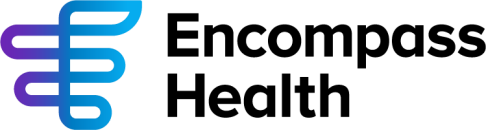 Birmingham, AL 35242 205.967.7116 encompasshealth.com November 2, 2020Attn:   Walter Mackie Licensure Unit Coordinator   Division of HealthCare Facility Licensure – Certification Massachusetts Department of Public Health   67 Forest Street  Marlborouhgh, MA 01752 Re:      120 Day Notice of Intent to Submit 90 Day Notice to Discontinue ServicesEncompass Health Rehabilitation Hospital of New England (Hospital) 2 Rehabilitation Way, Woburn, MA 01801  State License Number: 2329  Encompass Health Rehabilitation Hospital of New England Outpatient Clinic at Billerica  267 Boston Road, Suite 20, Billerica, MA 01862 Dear Mr. Mackie, Pursuant to 105 CMR 130: 122, I am writing to inform you of our intent to close outpatient services at Encompass Health Rehabilitation Hospital of New England. Encompass Health Rehabilitation Hospital of New England outpatient services are located at 2 Rehabilitation Way, Woburn, MA and off site at 267 Boston Road, Suite 20, Billerica, MA.The effective date for closure is March 2, 2021 which will meet the 120 day notice of intent to discontinue services. The Final Notice to the Department will be submitted at least 90 calendar days prior to March 2, 2021.   Should you have any questions or need additional information at this time, please contact me at the information below.   Sincerely, 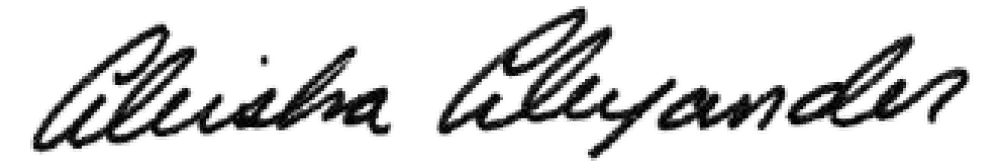 Aleisha Alexander   Provider Enrollment Specialist   O 205 970-7739 IF 205 262-7201 IE aleisha.alexander@encompasshealth.com Encompass Health Corporation   9001 Liberty Parkway I Birmingham, Al 35242 